NOTES:  Fragrance Load is 25%Winter Walks Reed Diffuser(Contains: Hexyl Cinnamal)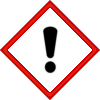 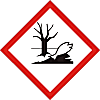 Warning:May cause an allergic skin reaction.  Toxic to aquatic life with long lasting effects.Avoid breathing vapour or dust.  Avoid release to the environment.  Wear protective gloves.   IF ON SKIN:  Wash with plenty of soap and water.  If skin irritation or rash occurs:  Get medical advice/attention.  Collect spillage.  Dispose of contents/container to approved disposal site in accordance with local regulations.Contains (E)-1-(2,6,6-Trimethyl-1,3-cyclohexadien-1-yl)-2-buten-1-one, Carvone, Ethyl methylphenylglycidate, Eucalyptol, Eugenol, Isomenthone, alpha-Pinenes, beta-Caryophyllene, beta-Pinenes, delta-3-Carene, l-Limonene, l-Menthone. May produce an allergic reaction.Company Name, Company Address, Company Telephone Number